  OLIVE VIEW-UCLA EDUCATION & RESEARCH INSTITUTE  2024  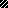 